__________(Your Address)____(Your City)_______________(Date of Writing the letter)_______________(Recipient’s Address)______________________(Recipient’s City)Subject:_______________________Mr. ________(Recipient’s Full Name),We wanted to share our great experience at ____(Name of the Dealership). _________(Name of the Car Salesman) is a true gentleman. He located the car we had been looking for and we couldn’t be more thankful for his dedication to help us. This has been the best personal customer service we have ever experienced! The vehicles chosen by him are hand-picked. They are even in immaculate condition with low mileage as well as no accidents. The cars have everything we were looking for when we thought of buying a pre-owned vehicle! We would highly recommend buying a vehicle from _________________(Name of the Dealership). Regards,_________________(Your Full Name)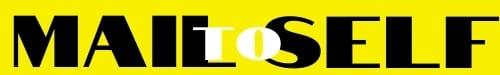 